Essential (E) -Essential to be considered for appointment	Desirable (D)- Beneficial for the successful applicantHow assessed:AF - Application form	SS - Supporting statement	I – Interview	O – Ofsted	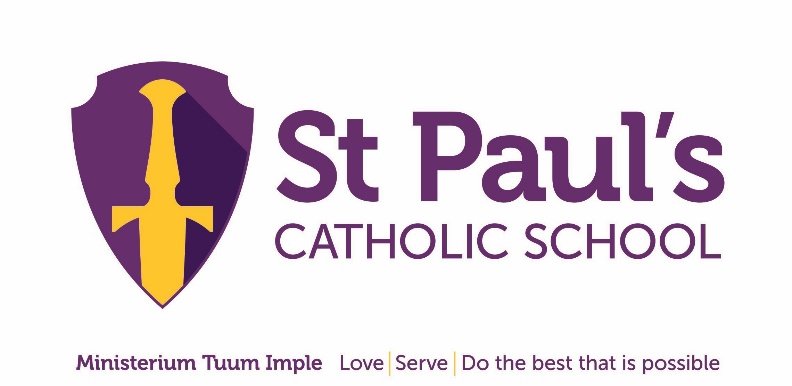 Deputy Headteacher person specificationCriteriaEssential/
DesirableHow assessed1.	Qualifications / ExperienceQualified to degree level or equivalentEAFQualified teacher statusEAFExperience as a senior leader in a secondary schoolEAF/SSExperience across KS3/ KS4/ KS5EAF/SSHolding or in the process of completing professional qualifications eg Masters DegreeDAFBaptised CatholicEAF2. Professional knowledge, experience and skillsVision and core purposeGood ambassador for the school with clear values and moral purpose, who is able to articulate and model the vision of the schoolEIAbility to develop and maintain a positive ethos, with emphasis upon high achievement for allEIAbility to effectively translate local and national policy into the school’s context.ESS/I3. Improving learning and achievementSuccessful senior leader with a proven track record of leading change to raise standards of achievementEO/AF/SSAbility to secure and maintain excellent teaching which results in strong pupil progress in learningESS/IAbility to lead curriculum development to ensure a varied and challenging curriculum that enables pupils to develop a broad range of skills and interests, as well as developing pupils’ character and valuesESS/IEnsure ambitious standards are set for all pupils that overcome disadvantage and advance equalityEI4. Leadership and management1.	Ability to challenge, influence, motivate and support individuals and teams to attain high goalsEI2.	Demonstrates a clear expression of Christian leadership and management in approach to managing the schoolESS/I3.	Evidence of leading high-quality staff professional development ESS4.	Understanding of safeguarding requirements and commitment to meeting them fullyEI5.	Ability to analyse, interpret and use data effectively to enable accurate challenge and ambitious target settingEI6.	Demonstrate high levels of energy, resilience and an ability to manage workload in order to cope with conflictingpressures and prioritiesEI5. Wider engagement and contribution1.	Ability to build and maintain effective relationships with parents, carers, partners, governors and the community thatenhance the education of all pupilsEI2.	Ability to ensure that the school is at the heart of the communityDI3.	Ability to collaborate and network with other schools and settings to improve outcomesDSS